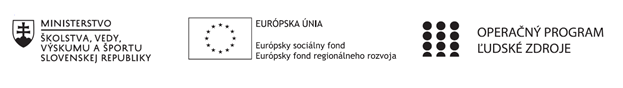 Správa o mimoškolskej činnostiPríloha:Prezenčná listina z mimoškolskej činnostiPrioritná osVzdelávanieŠpecifický cieľ1.2.1. Zvýšiť kvalitu odborného vzdelávania a prípravy reflektujúc potreby trhu práce PrijímateľTrnavský samosprávny krajNázov projektuPrepojenie stredoškolského vzdelávania s praxou v Trnavskom samosprávnom kraji 2Kód projektu  ITMS2014+312011AGY5Názov školyStredná odborná škola technická Galanta -Műszaki Szakközépiskola GalantaNázov mimoškolskej činnostiKrúžok bez písomného výstupu: Cesta k zelenej školeDátum uskutočnenia 
mimoškolskej činnosti6.4.2022Miesto uskutočnenia 
mimoškolskej činnostiStredná odborná škola technická Galanta -Műszaki Szakközépiskola Galanta Esterházyovcov 712/10, 924 34 Galanta - miestnosť/učebňa: Auto-elektrikárska dielňaMeno lektora mimoškolskej činnostiDávid Rovenský Odkaz na webové sídlo 
zverejnenej správywww.sostechga.edupage.org www.trnava-vuc.skHlavné body, témy stretnutia, zhrnutie priebehu stretnutia:  Umiestnenie  merača teploty Teplomer treba chrániť pred radiačnými účinkami, t. j. pred žiarením vysielaným okolitými zohriatymi predmetmi a pred difúznym a odrazeným slnečným žiarením; ďalej ich treba chrániť pred dažďomTreba zabezpečiť stály dotyk teplomernej nádobky s najväčším možným množstvom vzduchu, zabezpečiť „omývanie“ teplomernej nádobky množstvom vzduchuNa meteorologických staniciach sa tieto podmienky zabezpečujú pomocou psychrometrických (žalúziových) búdok a v terénnych podmienkach pomocou rôznych druhov krytov. Typy meradiel Sklené kvapalinové teplomery (liehové, ortuťové) – staničný, Assmannov aspiračný psychrometer, prakový teplomer, extrémne teplomery,Deformačné, t. j. bimetalové teplomery – termografElektrické teplomery – odporové, termoelektrickéV poslednom čase sa v mikrometeorológii a vo výskumníckej praxi stále častejšie používajú elektrické teplomery. Tieto majú celý rad dôležitých predností pred teplomermi s tekutou teplomernou látkou. Podľa druhu majú tieto výhodyzanedbateľnú tepelnú zotrvačnosť,ukazujú alebo registrujú na ľubovoľnú vzdialenosťmajú veľmi malé rozmerysú takmer necitlivé na žiarenieTieto výhody sa oceňujú najmä v lesníckom výskume pri meraní teplotného zvrstvenia v lesných porastoch (od pôdy až po úroveň porastu), pri meraní teploty listov rastlín, kmeňov stromov, najtenšej povrchovej vrstvy pôdy a podobne.  Meranie základnými teplomermi vzduchu   Za základný teplomer používaný na staniciach sa pokladá staničný teplomer (ortuťový). Jeho stupnica zahŕňa rozpätie teplôt, ktoré sa prevažne vyskytujú v našich oblastiach a rozlíšenie stupnice umožňuje odčítanie teploty na desatiny °C. Ortuť tuhne pri teplote -39°C, takže v blízkosti tejto teploty je odčítanie menej spoľahlivé. Pre určovanie nižších teplôt používame preto liehové teplomery. Staničný teplomer je umiestnený v meteorologickej búdke tak, aby nádobka s ortuťou bola vo výške 2 m nad povrchom pôdy. Záznam merania a vyhodnotenie Pozretie si videa : https://bioclio.com/zadania-z-predmetu-bioklimatologia/   následne vytvorenie tabuľky a spôsob vyhodnoteniaHlavné body, témy stretnutia, zhrnutie priebehu stretnutia:  Umiestnenie  merača teploty Teplomer treba chrániť pred radiačnými účinkami, t. j. pred žiarením vysielaným okolitými zohriatymi predmetmi a pred difúznym a odrazeným slnečným žiarením; ďalej ich treba chrániť pred dažďomTreba zabezpečiť stály dotyk teplomernej nádobky s najväčším možným množstvom vzduchu, zabezpečiť „omývanie“ teplomernej nádobky množstvom vzduchuNa meteorologických staniciach sa tieto podmienky zabezpečujú pomocou psychrometrických (žalúziových) búdok a v terénnych podmienkach pomocou rôznych druhov krytov. Typy meradiel Sklené kvapalinové teplomery (liehové, ortuťové) – staničný, Assmannov aspiračný psychrometer, prakový teplomer, extrémne teplomery,Deformačné, t. j. bimetalové teplomery – termografElektrické teplomery – odporové, termoelektrickéV poslednom čase sa v mikrometeorológii a vo výskumníckej praxi stále častejšie používajú elektrické teplomery. Tieto majú celý rad dôležitých predností pred teplomermi s tekutou teplomernou látkou. Podľa druhu majú tieto výhodyzanedbateľnú tepelnú zotrvačnosť,ukazujú alebo registrujú na ľubovoľnú vzdialenosťmajú veľmi malé rozmerysú takmer necitlivé na žiarenieTieto výhody sa oceňujú najmä v lesníckom výskume pri meraní teplotného zvrstvenia v lesných porastoch (od pôdy až po úroveň porastu), pri meraní teploty listov rastlín, kmeňov stromov, najtenšej povrchovej vrstvy pôdy a podobne.  Meranie základnými teplomermi vzduchu   Za základný teplomer používaný na staniciach sa pokladá staničný teplomer (ortuťový). Jeho stupnica zahŕňa rozpätie teplôt, ktoré sa prevažne vyskytujú v našich oblastiach a rozlíšenie stupnice umožňuje odčítanie teploty na desatiny °C. Ortuť tuhne pri teplote -39°C, takže v blízkosti tejto teploty je odčítanie menej spoľahlivé. Pre určovanie nižších teplôt používame preto liehové teplomery. Staničný teplomer je umiestnený v meteorologickej búdke tak, aby nádobka s ortuťou bola vo výške 2 m nad povrchom pôdy. Záznam merania a vyhodnotenie Pozretie si videa : https://bioclio.com/zadania-z-predmetu-bioklimatologia/   následne vytvorenie tabuľky a spôsob vyhodnoteniaVypracoval (meno, priezvisko)David Rovenský Dátum6.4.2022PodpisSchválil (meno, priezvisko)Ing. Beata Kissová Dátum6.4.2022Podpis